TENTSFRAME-Traditional/Clear TopPOLE-Traditional/SailclothTENT ACCESSORIESSide Walls/WindowsTent LinerLeg DrapingDance FloorStageFans/Air CoolersHeatersLIGHTING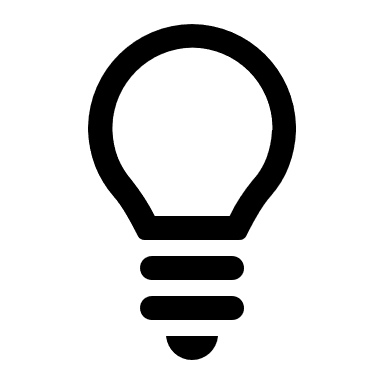 Globe String LightsBistro/Antique LightsChandeliersBARS      Barn Door Brand Bars5’Wood7’Wood/Metal9’Wood BARN DOOR BRAND TABLES25”x5.5Chef/Sweetheart-tall or short legs5’ Rounds8’x30”**8’x4.5’*10’x4.5’*Barn Door Brand Wagon Wheel Buffet*Barn Door Brand Bistro SqBarn Door Brands adaptable * to either table size  ** pipe legs or wine barrelsTABLES(Headtable/Sweetheart /Cocktail/Cake/Gifts/Buffets) Rectangle  6’     8’ Round        3’     4’                   5’	    6’Bistro	Square Tall or Short	Round Tall or ShortWine barrelsWine Barrels w/ UmbrellaPicnic TablesCHAIRSPoly White Natural Wood X-Back Pilgrim Chairs (with Linen cushion)DINNERWARE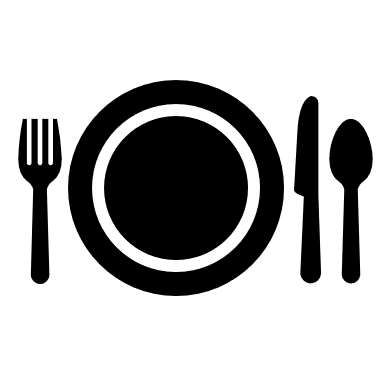 Plates/Bowls  Bread & Butter (6”)  Salad/Dessert (8”)  Dinner (10”)  Charger (12”)Coffee MugsSILVERWAREDinner KnifeDinner ForkSalad/Dessert ForkTeaspoon/Soup SpoonsSteak KnifeGLASSWARE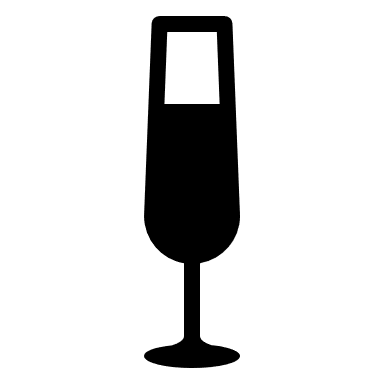 ChampagneMartiniPilsnerRocksStemless WineWater GobletWineFOOD SERVICEBBQ Grills 3’ & 6’Chaffing DishesCoolersCoffee MakersServing UtensilsServing Platters & TraysServing BowlsTrash ReceptacleTray StandsWater Carafes/PitchersDÉCOR/SPECIALTYBarn Door Backdrops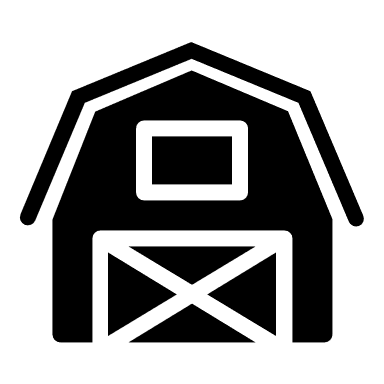 Candles SticksEasels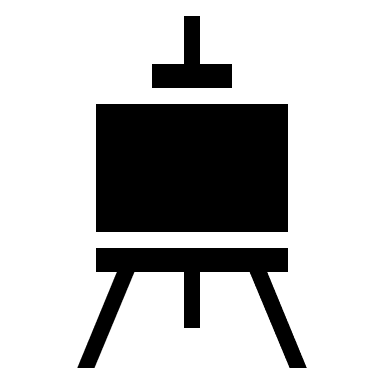 Vintage FramesGalvanized Pails, Buckets, Pails, TroughsThermos’Vintage Doors/Windows  Wine Barrels Bistros/  	Whole/HalfAnd So Many More…OTHER ITEMSBounce HousesDunk TankGeneratorsPA Sound System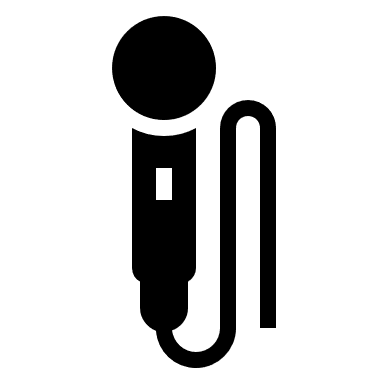 Projector/Projection ScreenPoker TableLINENS many sizes, colors, fabrics available